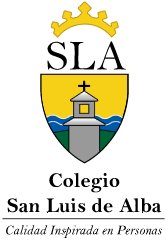 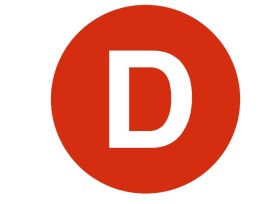 Carta de patrocinioYo, Manuel José Ossandón Irarrázabal, RUT: 7.022.006-7, representante de la ciudadanía bajo el cargo de Senador de la República, declaro mi patrocinio a la iniciativa juvenil de ley “Inclusión del Adulto Mayor como personaje importante dentro de la sociedad” presentada por los alumnos de Colegio San Luis de Alba, de la Región de Los Ríos, dentro del marco del Torneo Delibera  2015____________________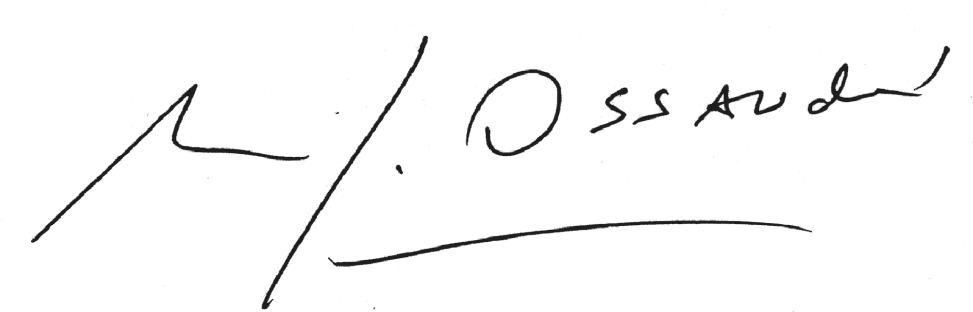 FirmaValparaíso, 6 de octubre de 2015.